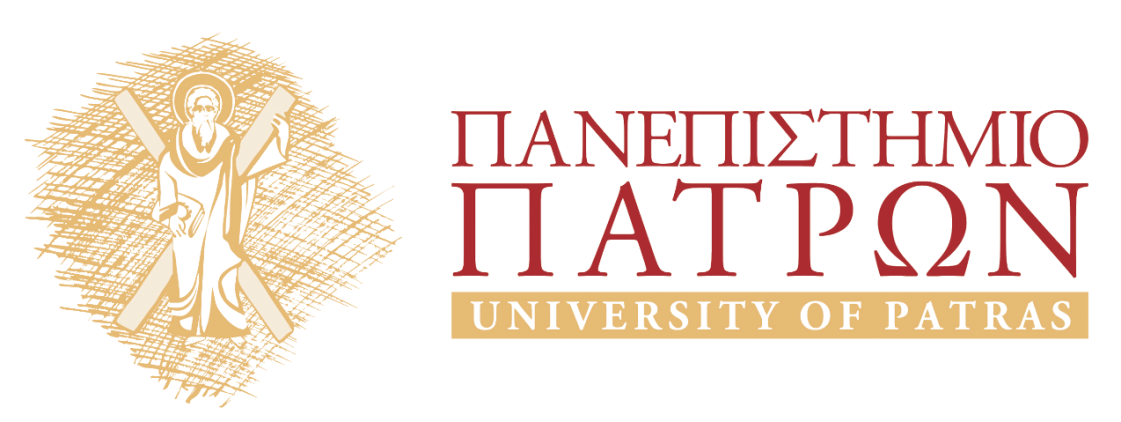 Kant: Ηθική ΦιλοσοφίαΕνότητα 4η: Η υποθετική προστατική της επιδεξιότηταςΠαύλος ΚόντοςΤμήμα Φιλοσοφίας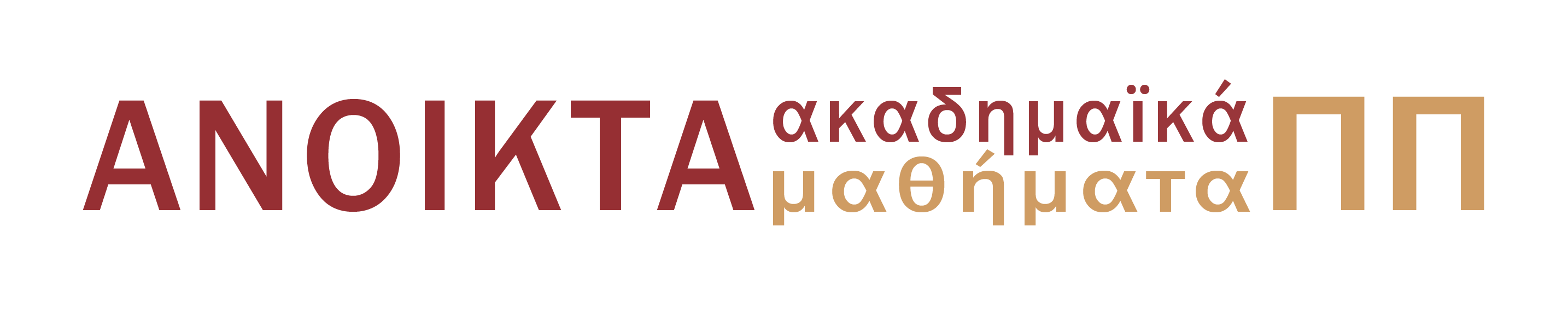 Σκοποί της ενότηταςΣκοπός της 4ης αυτής ενότητας είναι να εξηγήσει την έννοια της προστακτικής εν γένει και να αναλύσει την “υποθετική προστατική της επιδεξιότητας”. Εισαγωγικές παρατηρήσεις και Εμβάθυνση2.1 Εισαγωγικές παρατηρήσεις: Βασικές έννοιες προς κατανόηση Βούληση και φύσηΛέει ο Καντ στη Θεμελίωση της μεταφυσικής των ηθών (4: 412):«Κάθετι μέσα στη φύση λειτουργεί σύμφωνα με νόμους. Μόνο τα έλλογα όντα έχουν την ικανότητα να δρουν σύμφωνα με την παράσταση των νόμων, δηλαδή σύμφωνα με αξιώματα. Με άλλα λόγια, μόνο τα έλλογα όντα έχουν βούληση».Αυτή η πρόταση εισάγει μια διπλή διάκριση:ανάμεσα στη βούληση και στη φύση: η φύση και τα φυσικά όντα απλώς γίνονται με βάση τους (φυσικούς) νόμους, ενώ η βούληση υποκούει στους νόμους τους οποίους η ίδια υιοθετεί. Δηλαδή, νόμος για τη βούληση γίνεται κάθε φορά ο νόμος τον οποίο η ίδια παριστάνει ως νόμο για τον εαυτό της.ανάμεσα στη βούληση και στη επιθυμία: η επιθυμία λειτουργεί με βάση την παράσταση ενός αντικειμένου (π.χ. θέλω παγωτό, έστω κι αν το παγωτό δεν είναι μπροστά μου), ενώ η βούληση σύμφωνα με την παράσταση ενός κανόνα. Π.χ. έχω ως κανόνα μου το να μου επιτρέπω να τρώω παγωτό όποτε θέλω (έστω κι αν έχω πρόβλημα παχυσαρκίας).ας).
﷽﷽﷽﷽﷽σαρκτω κι αν είναι παρυν σ2.1.2	Βούληση και προστακτικήΕπειδή, όπως έχουμε εξηγήσει, η ανθρώπινη βούληση κινητοποιείται είτε από τις ροπές είτε από το σεβασμό στον ηθικό νόμο, κάθε φορά που θα πρέπει να επιβάλλει στον εαυτό της να πράξει από καθήκον, θα πρέπει να εξαναγκάζει, τρόπον τινά, τον εαυτό της να εγκαταλήψει τις ροπές. Για να εξηγηθεί, βέβαια, ότι η βούληση καθαυτή, ως πρακτικός λόγος που πράττει σύμφωνα με την παράσταση ενός νόμου, δεν ακολουθεί πάντα τον πρακτικό λόγο που πράττει σύμφωνα με τον ηθικό νόμο, θα πρέπει να διαχωρισθούν, όπως έχουμε δει, δύο έννοιες βούλησης: από τη μια, η βούληση ως νομο-θέτης και, από την άλλη, ως αυτή που επιλέγει ανάμεσα στις ροπές και τον ηθικό νόμο.2.1.3	Υποθετική προστακτική της επιδεξιότητας«Όποιος βούλεται να επιτύχει ένα σκοπό, [πρέπει] να βούλεται και τα αναγκαία μέσα που έχει στη διάθεσή του» (ΘΜΗ, 4: 417).  2.1.4	ΔιευκρινίσειςΑς μην εξετάσουμε ποιος είναι ο σκοπός μιας πράξης, ας είναι ο οποιοσδήποτε, δηλαδή, κατά μία έννοια, υποθετικός. Ισχύει, ωστόσο, ότι πρέπει να κάνω τις πράξεις που είναι αναγκαίες για τους σκοπούς μου, ανεξάρτητα από την ηθική ποιότητα του σκοπού. Δηλαδή, απαιτείται ένα είδος αυτό-δέσμευσης της βούλησης στους σκοπούς που έχει επιλέξει: Πράττω αυτό που πρέπει για να υλοποιήσω  το σκοπό μου.Η υποθετική προστακτική εξετάζει το κατά πόσο δεσμεύεται η βούληση στο σκοπό της. Με άλλα λόγια: Όταν βούλομαι ένα σκοπό χ (ανεξάρτητα από την ηθική του ποιότητα), πρέπει να χρησιμοποιώ τα αναγκαία μέσα για τη πραγμάτωσή του ή αλλιώς να δεσμεύω τη βούλησή μου στη χρήση των αναγκαίων μέσων. Δεν εξασφαλίζεται, βεβαίως, η ηθικότητα της πράξης, γιατί εδώ δεν εξετάζουμε το σκοπό της βούλησής μας. Αλλά όποιος δεν ακολουθεί αυτό το κανόνα, αντιφάσκει ως προς τη βούλησή του και, άρα, αποκλείεται να είναι αγαθός.2.1.5	Τελική διατύπωση της υποθετικής προστατικής της επιδεξιότητας.Άρα, η υποθετική προστακτική συνιστά έναν πρώτο κανόνα που καθορίζει εάν μια πρόταση του πρακτικού λόγου είναι αντιφατική ή όχι: όποιος βούλεται ένα σκοπό χωρίς να βούλεται κανένα μέσο για τη πραγμάτωσή του, αντιφάσκει ως προς τη βούλησή του, διότι δεν ακολουθεί ένα στοιχειώδη κανόνα μη αντίφασης του πρακτικού λόγου. Αλλά μια αντιφατική βούληση είναι και κακή βούληση. Αντίθετα, η βούληση που δεν είναι αντιφατική, μπορεί ενδεχομένως να είναι καλή ή κακή, είναι τουλάχιστον υποψήφια αγαθότητας. Θα χρειαστούμε ένα νέο κριτήριο για να ξεχωρίσουμε ποιες από τις  πράξεις  μας είναι αγαθές και ποιες κακές.                                                                                                                                                                                                                                                       Σημείωμα ΑναφοράςCopyright Πανεπιστήμιο Πατρών, Παύλος Κόντος, 2015. «Kant: ηθική φιλοσοφία. Η υποθετική προστακτική της επιδεξιότητας». Έκδοση: 1.0. Πάτρα 2015. Διαθέσιμο από τη δικτυακή διεύθυνση:eclass.upatras.gr/courses/PHIL1917Σημείωμα ΑδειοδότησηςΤο παρόν υλικό διατίθεται με τους όρους της άδειας χρήσης Creative Commons Αναφορά, Μη Εμπορική Χρήση Παρόμοια Διανομή 4.0 [1] ή μεταγενέστερη, Διεθνής Έκδοση.   Εξαιρούνται τα αυτοτελή έργα τρίτων π.χ. φωτογραφίες, διαγράμματα κ.λ.π.,  τα οποία εμπεριέχονται σε αυτό και τα οποία αναφέρονται μαζί με τους όρους χρήσης τους στο «Σημείωμα Χρήσης Έργων Τρίτων».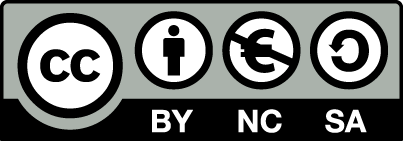 [1] http://creativecommons.org/licenses/by-nc-sa/4.0/ Ως Μη Εμπορική ορίζεται η χρήση:που δεν περιλαμβάνει άμεσο ή έμμεσο οικονομικό όφελος από την χρήση του έργου, για το διανομέα του έργου και αδειοδόχοπου δεν περιλαμβάνει οικονομική συναλλαγή ως προϋπόθεση για τη χρήση ή πρόσβαση στο έργοπου δεν προσπορίζει στο διανομέα του έργου και αδειοδόχο έμμεσο οικονομικό όφελος (π.χ. διαφημίσεις) από την προβολή του έργου σε διαδικτυακό τόποΟ δικαιούχος μπορεί να παρέχει στον αδειοδόχο ξεχωριστή άδεια να χρησιμοποιεί το έργο για εμπορική χρήση, εφόσον αυτό του ζητηθεί.Διατήρηση ΣημειωμάτωνΟποιαδήποτε αναπαραγωγή ή διασκευή του υλικού θα πρέπει να συμπεριλαμβάνει:το Σημείωμα Αναφοράςτο Σημείωμα Αδειοδότησηςτη δήλωση Διατήρησης Σημειωμάτων το Σημείωμα Χρήσης Έργων Τρίτων (εφόσον υπάρχει)μαζί με τους συνοδευόμενους υπερσυνδέσμους.ΧρηματοδότησηΤο παρόν εκπαιδευτικό υλικό έχει αναπτυχθεί στo πλαίσιo του εκπαιδευτικού έργου του διδάσκοντα.Το έργο «Ανοικτά Ακαδημαϊκά Μαθήματα στο Πανεπιστήμιο Αθηνών» έχει χρηματοδοτήσει μόνο τη αναδιαμόρφωση του εκπαιδευτικού υλικού. Το έργο υλοποιείται στο πλαίσιο του Επιχειρησιακού Προγράμματος «Εκπαίδευση και Δια Βίου Μάθηση» και συγχρηματοδοτείται από την Ευρωπαϊκή Ένωση (Ευρωπαϊκό Κοινωνικό Ταμείο) και από εθνικούς πόρους.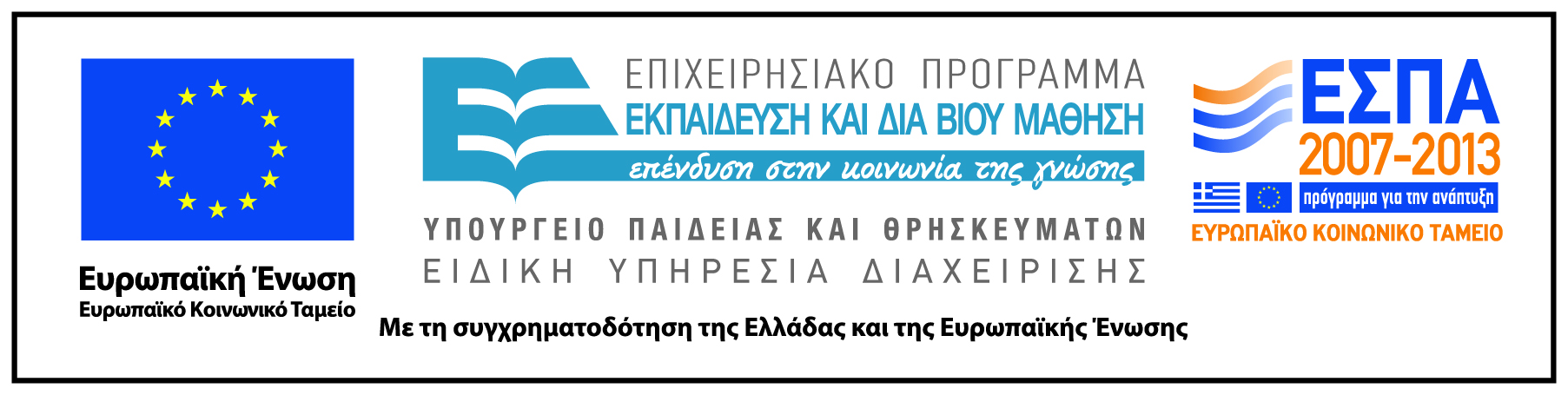 ΧρηματοδότησηΤο παρόν εκπαιδευτικό υλικό έχει αναπτυχθεί στo πλαίσιo του εκπαιδευτικού έργου του διδάσκοντα.Το έργο «Ανοικτά Ακαδημαϊκά Μαθήματα στο Πανεπιστήμιο Αθηνών» έχει χρηματοδοτήσει μόνο τη αναδιαμόρφωση του εκπαιδευτικού υλικού. Το έργο υλοποιείται στο πλαίσιο του Επιχειρησιακού Προγράμματος «Εκπαίδευση και Δια Βίου Μάθηση» και συγχρηματοδοτείται από την Ευρωπαϊκή Ένωση (Ευρωπαϊκό Κοινωνικό Ταμείο) και από εθνικούς πόρους.πριν συνεχίσετε, θυμηθείτε τη διάκριση ανάμεσα σε αυτονομία και ετερονομία. Ενότητα 2η